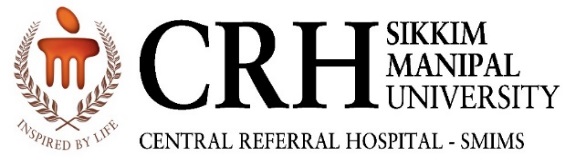 INCIDENT REPORTInformation about the employee/staff involved in the incidentName:                       Employee Code:          Designation:                 Department:                Permanent Address:    Phone/Mobile No:     	Reporting Manager / HOD:   Information about the incidentDate & Time of the Incident:    Location of the Incident:           Police Notified:       Yes           NoOther people/employees involved (if any):                  3.                   4. Witnesses (if any):                                                         3.                                                         4. Description of the incident: (what happened, how it happened, when it happened, and who was/were involved. Be specific as much as possible and use additional sheets if necessary)